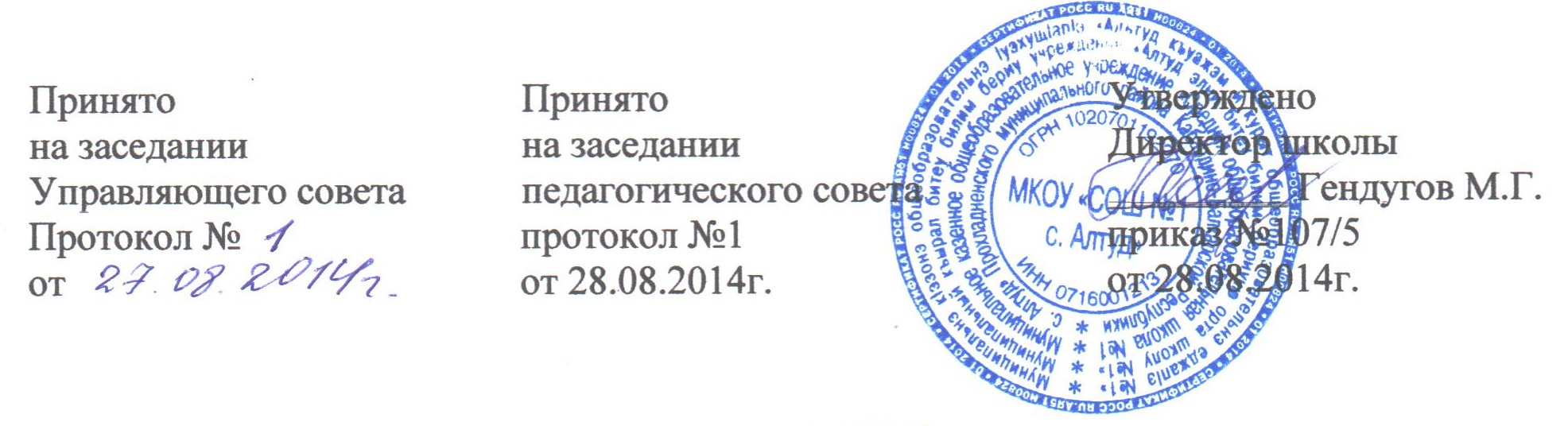 Положение о рабочей программе внеурочной деятельности обучающихся по ФГОСмуниципального казенного образовательного учреждения«Средняя общеобразовательная школа №1с. Алтуд»Общие положенияНастоящее Положение разработано в соответствии с Федеральным Законом от 29 декабря 2012 г. № 273 – ФЗ «Об образовании в Российской Федерации», законами и иными нормативными правовыми актами Российской Федерации, субъекта Российской Федерации, органов местного самоуправления, Уставом общеобразовательного Учреждения, Федеральным государственным образовательным стандартом НОО и ООО, утвержденными приказами Министерства образования и науки,  регламентирует порядок разработки и реализации рабочих программ по внеурочной деятельности.Программы организации внеурочной деятельности могут быть разработаны учителями образовательного учреждения самостоятельно или на основе переработки ими примерных программ.Разрабатываемые программы должны быть рассчитаны на школьников определённой возрастной группы. В определении содержания программ школа руководствуется педагогической целесообразностью и ориентируется на запросы и потребности учащихся и их родителей.Рабочая программа (далее – Программа) – нормативный документ, определяющий объем, порядок, содержание внеурочной деятельности.Цель рабочей программы – создание условий для развития личности и создание основ творческого потенциала обучающихся по определенному курсу внеурочной деятельности.Задачи программы:1. Формирование позитивной самооценки, самоуважения.2. Формирование коммуникативной компетентности в сотрудничестве:умение вести диалог, координировать свои действия с действиями партнеров по совместной деятельности;способности доброжелательно и чутко относиться к людям, сопереживать;формирование социально адекватных способов поведения.3. Формирование способности к организации деятельности и управлению ею:воспитание целеустремленности и настойчивости;формирование навыков организации рабочего пространства и рационального использования рабочего времени;формирование умения самостоятельно и совместно планировать деятельность и сотрудничество;формирование умения самостоятельно и совместно принимать решения.4. Формирование умения решать творческие задачи.5. Формирование умения работать с информацией (сбор, систематизация, хранение, использование). 1.4. Функции рабочей программы:нормативная, то есть является документом, обязательным для выполнения в полном объеме;целеполагания, то есть определяет ценности и цели, ради достижения которых она введена в ту или иную образовательную область;определения содержания образования, то есть фиксирует состав элементов содержания, подлежащих усвоению обучающихся (требования к минимуму содержания), а также степень их трудности;процессуальная, то есть определяет логическую последовательность усвоения элементов содержания, организационные формы и методы, средства и условия обучения;оценочная, то есть выявляет уровни усвоения элементов содержания, объекты контроля и критерии оценки уровня обученности обучающихся.2. Технология разработки рабочей программы2.1. Рабочая программа составляется учителем, педагогом дополнительного образования по определенному курсу на учебный год либо на 4 -5 лет. 3. Структура рабочей программы по внеурочной деятельности3.1. Структура Программы является формой представления курса как целостной системы, отражающей внутреннюю логику организации учебно-методического материала, и включает в себя следующие элементы:титульный листпояснительная запискасодержание внеурочной деятельноститематический план внеурочной деятельностиожидаемые результатыинформационно-методическое и ресурсное обеспечение реализации Программы.3.2. Титульный лист - структурный элемент программы (Приложение 1), который должен содержать следующую информацию:название ОУназвание программынаправление развития личности школьника (спортивно-оздоровительное, духовно-нравственное, социальное, интеллектуальное, общекультурное и т.д.)класссоставительучебный год3.3. Пояснительная записка В Пояснительной записке раскрываются цели образовательной деятельности, обосновывается отбор содержания и последовательность изложения материала, дается характеристика формам работы с детьми и условиям реализации программы. Пояснительная записка содержит:1) нормативно-правовую базу;2)обоснование необходимости разработки и внедрения программы в образовательный процесс:актуальностьпрактическая значимостьвид (модифицированная, экспериментальная, авторская программа)новизна (для претендующих на авторство)3) Цель и задачи программы. Цель — предполагаемый результат образовательного процесса, к которому надо стремиться. При характеристике цели следует избегать общих, абстрактных формулировок типа «всестороннее развитие личности», «создание возможностей для творческого развития детей», «удовлетворение образовательных потребностей и т.д. Такие формулировки не отражают специфики конкретной программы и могут быть применены к любой программе.Цель должна быть связана с названием программы, отражать ее основную направленность. Конкретизация цели осуществляется через определение задач, показывающих, что нужно сделать, чтобы достичь цели. Задачи могут быть:обучающие - развитие познавательного интереса к чему-либо, включение в познавательную деятельность, приобретение определенных знаний, умений, развитие мотивации к определенному виду деятельности и т.д.;воспитательные - формирование общественной активности личности, гражданской позиции, культуры общения и поведения в социуме, навыков здорового образа жизни и т.д.;развивающие - развитие личностных свойств: самостоятельности, ответственности, активности, аккуратности и т.д.; формирование потребности в самопознании, саморазвитии.Формулирование задач также не должно быть абстрактным, они должны быть соотнесены с прогнозируемыми результатами.4) Отличительные особенности программы:базовые теоретические идеи; ключевые понятия;этапы реализации, их обоснование и взаимосвязь.5) Особенности возрастной группы детей, которым адресована программа:возраст детей и их психологические особенностирежим занятий: общее число часов в год; число часов и занятий в неделю; периодичность занятийпрогнозируемые результаты и способы их проверки6) Формы и методы работы (экскурсии, кружки, секции, круглые столы, конференции, диспуты, школьные научные общества, олимпиады, соревнования, поисковые и научные исследования, общественно полезные практики, постановка и решение проблемных вопросов, игровые моменты, проекты, практические работы, творческие работы, самоанализ и самооценка, наблюдения и т. д.).7) Система отслеживания и оценивания результатов обучения детей (могут быть представлены на выставках, соревнованиях, конкурсах, учебно-исследовательские конференциях и т.д.). Содержание Программы.Содержание Программы – это краткое описание разделов и тем внутри разделов. Содержание тем раскрывается в том порядке, в котором они представлены в учебно-тематическом плане. Описание темы включает:название;основные узловые моменты;формы организации образовательного процесса (теоретические, практические). 3.5. Тематический план внеурочной деятельности или структура курса. Учебно-тематический план составляется в виде таблицы, которая отражает название и последовательность изложения учебных тем, количество учебных часов (всего, на теоретические занятия и на практические занятия).Последовательность тем целесообразно построить так, чтобы они независимо от направления деятельности учащихся отражали логику предлагаемого образовательного маршрута. Структура курса должна содержать:перечень основных разделов программы с указанием отпущенных на их реализацию часов; Ожидаемые результаты:характеристика основных результатов, на которые ориентирована программапортфолио достижений школьника.Ресурсное обеспечение реализации Программы должно содержать:кадровое (педагоги, администрация, врачи, психологи и т.д)материально-техническоефинансовое;информационно-методическое (пособия, методическая литература и т.п., интернет)4. Оформление рабочей программы по внеурочной деятельности4.1.  Титульный лист считается первым, но не нумеруется, также как и листы приложения.4.2.  Календарно-тематическое планирование представляется в виде таблицы.4.3.  Список литературы строится в алфавитном порядке, с указанием города и названия издательства, года выпуска. 5. Экспертиза и утверждение рабочей программы по внеурочной деятельности. Рабочая программа по внеурочной деятельности утверждается приказом директора образовательного учреждения ежегодно в начале учебного года (до 5 сентября текущего года).Утверждение Программы предполагает следующие процедуры:обсуждение Программы на заседании методического объединения учителей начальных классов.При несоответствии Программы установленным данным Положением требованиям, руководитель образовательного учреждения накладывает резолюцию о необходимости доработки с указанием конкретного срока исполнения. Все изменения, дополнения, вносимые педагогом в Программу в течение учебного года, должны быть согласованы с заместителем директора по воспитательной работе.